ОЛЕКСАНДРІЙСЬКА РАЙОННА РАДАКІРОВОГРАДСЬКОЇ ОБЛАСТІВОСЬМА СЕСІЯ ВОСЬМОГО СКЛИКАННЯР І Ш Е Н Н Явід 		2021 року								№ м.ОлександріяПро звернення СПІЛКИ ГРОМАДЯН ГРОМАДЯНСЬКОЇ СПІЛКИ «ВСЕУКРАЇНСЬКА АСОЦІАЦІЯ ОРГАНІЗАЦІЙ УЧАСНИКІВ АТО «МУЖНІСТЬ» Керуючись статтею 43 Закону України «Про місцеве самоврядування в Україні», враховуючи звернення СПІЛКИ ГРОМАДЯН ГРОМАДЯНСЬКОЇ СПІЛКИ «ВСЕУКРАЇНСЬКА АСОЦІАЦІЯ ОРГАНІЗАЦІЙ УЧАСНИКІВ АТО «МУЖНІСТЬ», розглянувши пропозицію депутата районної ради Берсименка О.М. районна рада вирішила:1.Схвалитит текст звернення СПІЛКИ ГРОМАДЯН ГРОМАДЯНСЬКОЇ СПІЛКИ «ВСЕУКРАЇНСЬКА АСОЦІАЦІЯ ОРГАНІЗАЦІЙ УЧАСНИКІВ АТО «МУЖНІСТЬ» (додається).2.Надіслати це рішення Президентові  України.Голова районної ради							Сергій РАКУТАДодаток до рішення Олександрійської районної ради 2021 № Текст зверненняСПІЛКИ ГРОМАДЯН ГРОМАДЯНСЬКОЇ СПІЛКИ «ВСЕУКРАЇНСЬКА АСОЦІАЦІЯ ОРГАНІЗАЦІЙ УЧАСНИКІВ АТО «МУЖНІСТЬ»Патріотична національна спільнота України дуже обурена ситуацією, що штучно склалася в країні, а саме соціально-політичними процесами, які відбуваються в суспільстві.Одним з найболючіших питань є питання припинення кримінального переслідування військовослужбовців-добровольців АТО/ООС.Індульгенція – це відпущення гріхів на майбутнє. Патріотизм – це аргумент для прощення за минуле. У  всіх героїв усіх часів є один привілей – право бути прощеним своїм народом в ім’я його, народу, майбутнього. У всіх  героїв всіх часів є цей один привілей, якого немає у обивателя. Це – право бути прощеним своїм народом в ім’я майбутнього свого народу.Ми мусимо хоча б пробачити героїв, якщо не вміємо їх захистити. Можливо, залишивши поза дужками тих, хто вбивав у мирному тилу, кидав гранату у ВР, розстрілював міліціонерів… Є безліч таких, чий статус коливається на тонкій грані між героєм і злочинцем, хто був жорстокий, але на цій жорсткості не заробив грошей і влади, а допоміг Батьківщині.Ветеранська спільнота глибоко стурбована соціальними процесами, що відбуваються у суспільстві, А САМЕ СПРОБАМИ ПОПЕРЕДНЬОЇ ВЛАДИ РОЗХИТАТИ соціальну політичну ситуацію в країні, що  дуже небезпечно для існування Держави, її цілісності та суверенітету. Обіцянки вирішити питання справедливого та об’єктивного розгляду та перегляду справ пов’язаних з захисниками  Батьківщини, які були порушені ГВП ГПУ на чолі з А. Матіосом не виконані.Узагальнюючи думки та настрої особового складу ЗСУ, представників добровольчого руху, учасників Революції Гідності, членів сімей загиблих, пропонуємо створити робочу групу, до складу якої включити Генерального Прокурора України, міністра Міністерства ветеранів, міністра Міністерства юстиції, голову ВАСВА та АТО Куніціна С.В., громадського діяча, кандидата юридичних наук Катеринчука М.Д., голову організації членів сімей загиблих (померлих) учасників бойових дій Міхнюк І., представника ЗСУ, голів громадських ветеранських організацій (ГО «Мужність», ГО СВА «Місія»).Процесуальні інструменти:відкликання справ з судів, з ініціативи генеральної прокуратури, для перегляду матеріалів на предмет складу злочину, правової кваліфікації, процесуальної «чистоти» та повноти;підготовка  та напрацювання законопроекту про амністію, з урахуванням попередніх пропозицій та наради, присвяченої проблемі кримінального переслідування учасників бойових дій на Донбасі, яка відбулася в Офісі президента 16.11.2019 р.;звернення до постійно діючої комісії з помилування при Президентові України.Просимо Вас звернутися до Президента  України з правовою ініціативою про вирішення такої проблемної ситуації._______________________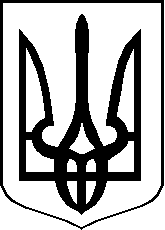 